ŽUPANIJA VARAŽDINSKAOSNOVNA ŠKOLA ANDRIJE KAČIĆA MIOŠIĆAD O N J A  V O Ć AKLASA: 602-02/21-21/2URBROJ: 2186-117-01-21-7Donja Voća, 11. 8. 2021.Na temelju članka 99. Zakona o odgoju i obrazovanju u osnovnoj i srednjoj školi („Narodne novine“broj 87/08, 86/09, 92/10, 105/10, 90/11, 5/12, 16/12, 86/12, 126/12, 94/13, 152/14, 7/17, 68/18,98/19,64/20.), Pravilnika o pomoćnicima u nastavi i stručnim komunikacijskim posrednicima (NN, 102/2018) te Pravilnika o izmjenama Pravilnika o pomoćnicima u nastavi i stručnim komunikacijskim posrednicima (NN 22/2020) Osnovna škola Andrije Kačića Miošića, Donja Voća, Osnovna škola Andrije Kačića Miošića, Donja Voća oglašavaNATJEČAJza sljedeće radno mjesto-Pomoćnik/ica u nastavi učenika s teškoćama u razvoju (M/Ž)-nepuno radno vrijeme (20) sati tjedno na određeno radno vrijeme, 4 izvršitelja – Projekt  „MI MOŽEMO“Vesta ugovora o radu: Ugovor o radu na određeno vrijeme za nastavnu godinu 2021./2022.Potrebni uvjeti za kandidate koji se natječu za radno mjesto pomoćnika u nastavi su:Završeno najmanje četverogodišnje srednjoškolsko obrazovanje,Nepostojanje zapreka za zasnivanje radnog odnosa u školskoj ustanovi iz članka 106. Zakona o odgoju i obrazovanju u osnovnoj i srednjoj školi.Radni odnos u školskoj ustanovi ne mogu zasnivati osobe pobrojane u članku 106. Zakona o odgoju i obrazovanju u osnovnoj i srednjoj školi.Natjecati se mogu i kandidati/kandidatkinje koji nemaju završen program edukacije za poslove pomoćnika u nastavi  uz uvjet da isti završe prije početka rada.Svi izabrani kandidati obvezni su savladati program edukacije pomoćnika prije početka rada. Kandidti koji su već završili taj program trebaju dostaviti potvrdu kojom to dokazuju, te nisu obvezni pohađati edukaciju. Edukaciju će provoditi stručna služba Škole.Kandidat koji ima pravo prednosti kod zapošljavanja prema članku 35. Zakona o pravima hrvatskih branitelja iz Domovinskog rata i članova njihovih obitelji („Narodne novine“ broj 174/04, 92/05, 02/07, 107/07, 65/09, 137/09, 146/10, 55/11, 140/12, 19/13, 33/13, 148/13, 92/14) i članka 9. Zakon o profesionalnoj rehabilitaciji i zapošljavanju osoba s invaliditetom („Narodne novine“ broj 157/13. i 152/14.) dužan je u prijavi na natječaj pozvati se na to pravo i priložiti sve potrebne dokumente.Na poveznici Ministarstva hrvatskih branitelja  navedeni su dokazi potrebni za ostvarivanje prednosti pri zapošljavanju sukladno članku 102. st. 1. do 3. Zakona o hrvatskim braniteljima iz domovinskog rata i članovima njihovih obitelji (NN 121/17).  https://branitelji.gov.hr/UserDocsImages/NG/12%20Prosinac/Zapo%C5%A1ljavanje/POPIS%20DOKAZA%20ZA%20OSTVARIVANJE%20PRAVA%20PRI%20ZAPO%C5%A0LJAVANJU.pdfOstale informacije: Nositelj projekta „MI MOŽEMO“ je Varaždinska županija, a koji se provodi u okviru in strumenta „Osiguravanje pomoćnika u nastavi i stručnih komunikacijskih posrednika  učenicima s teškoćama u razvoju u osnovnoškolskim i srednjoškolskim ustanovama, faza IV.“ temeljem poziva UP.03.2.1.06 Europskog socijalnog fonda u sklopu Operativnog programa „Učinkoviti ljudski potencijali“2014.-2020. Sukladno Zakonu o ravnopravnosti spolova „(Narodne novine“ broj 82/08.) na natječaj se mogu javiti osobe oba spola.Uz prijavu je potrebno priložiti:1. životopis,2. diplomu odnosno dokaz o stečenoj stručnoj spremi,3. dokaz o državljanstvu,4. uvjerenje da nije pod istragom i da se protiv kandidata ne vodi kazneni postupak glede zapreka za      zasnivanje radnog odnosa iz članka 106. Zakona o odgoju i obrazovanju u osnovnoj i srednjoj školi      ne starije od 30 dana od dana objave natječaja,5. elektronički zapis ili potvrda o podacima evidentiranim u matičnoj evidenciji Hrvatskog zavoda za      mirovinsko osiguranje- ne starije od 30 dana od dana objave natječaja,6. Uvjerenje o završenom osposobljavanju za pomoćnike u nastavi (ukoliko kandidat u prijavi navede     da je završio program osposobljavanja za pomoćnika u nastavi)Navedene isprave odnosno prilozi dostavljaju se u neovjerenoj preslici.Prije sklapanja ugovora o radu odabrani kandidati dužni su sve navedene priloge odnosno isprave dostaviti u izvorniku ili preslici ovjerenoj od strane javnog bilježnika sukladno Zakonu o javnom bilježništvu (Narodne novine broj 78/93., 29/94., 162/98., 16/07., 75/09.,120/16.)Prijavu je potrebno vlastoručno potpisati.Kandidat prijavom na natječaj daje privolu za obradu osobnih podataka navedenih u svim dostavljenim prilozima odnosno ispravama za potrebe natječajnog postupka sukladno važećim propisima o zaštiti osobnih podataka.Rok za podnošenje prijave na natječaj je osam dana od dana objave natječaja  do 20.8.2021.Nepotpune i nepravovremene prijave neće se razmatrati.Prijave se podnose na sljedeću adresu: Osnovna škola Andrije Kačića Miošića,Donja Voća 19 D, 42245 Donja Voća, s napomenom „prijava za pomoćnike u nastavi, ne otvarati.Natječaj je otvoren od 11.8.2021. do 19. 8. 2021.Natječaj će biti objavljen na web stranici i oglasnoj ploči hrvatskog zavoda za zapošljavanje i na web i oglasnoj ploči Škole. 	Rahela Blažević,prof.	ravnateljica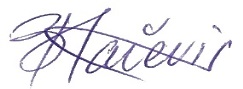 